Информационная карта участника краевого конкурса «Учитель года Кубани – 2014» (основной конкурс)(поля информационной карты, выделенные курсивом, не обязательны для заполнения)БЕРДНИКОВА(фамилия)ИРИНА ПЕТРОВНА(имя, отчество)Правильность сведений, представленных в информационной карте, подтверждаю:  ______________ (Бердникова Ирина Петровна)                                              (подпись)                                        (фамилия, имя, отчество участника)  «06» мая 2014г.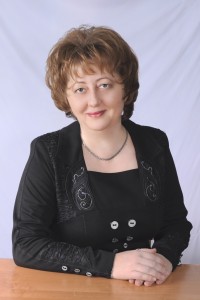 Общие сведенияОбщие сведенияОбщие сведенияМуниципальное образование Муниципальное образование Абинский районНаселенный пункт Населенный пункт город АбинскДата рождения (день, месяц, год)Дата рождения (день, месяц, год)23.02.1968 годаМесто рождения Место рождения г. КраснодарАдрес личного сайта, страницы на сайте образовательного учреждения, блога и т. д., где можно познакомиться с участником и публикуемыми им материаламиАдрес личного сайта, страницы на сайте образовательного учреждения, блога и т. д., где можно познакомиться с участником и публикуемыми им материаламиЛичный сайт: http://bip.esy.esАдрес школьного сайта в ИнтернетеАдрес школьного сайта в Интернетеhttp://sch4.ru2. Работа2. Работа2. РаботаМесто работы (наименование  образовательного учреждения в соответствии с уставом) Место работы (наименование  образовательного учреждения в соответствии с уставом) Муниципальное  автономное общеобразовательное  учреждение средняя общеобразовательная школа №4 им. Героя Советского Союза Ф.А. Лузана.Занимаемая должность Занимаемая должность учительПреподаваемые предметы Преподаваемые предметы географияКлассное руководство в настоящеевремя, в каком классе Классное руководство в настоящеевремя, в каком классе нетОбщий трудовой педагогический стаж (полных лет на момент заполнения анкеты) Общий трудовой педагогический стаж (полных лет на момент заполнения анкеты) 22 годаКвалификационная категория Квалификационная категория высшаяПочетные звания и награды (наименования и даты получения) Почетные звания и награды (наименования и даты получения) Заслуженный учитель КубаниПреподавательская деятельность по совместительству (место работы и занимаемая должность) Преподавательская деятельность по совместительству (место работы и занимаемая должность) 3. Образование3. Образование3. ОбразованиеНазвание и год окончания учреждения профессионального образования Название и год окончания учреждения профессионального образования Кубанский Государственный университет, 1992 годСпециальность, квалификация по диплому Специальность, квалификация по диплому Географ, преподаватель.Дополнительное профессиональное образование за последние три года (наименования образовательных программ, модулей, стажировок и т. п., места и сроки их получения)Дополнительное профессиональное образование за последние три года (наименования образовательных программ, модулей, стажировок и т. п., места и сроки их получения)нетЗнание иностранных языков (укажите уровень владения) Знание иностранных языков (укажите уровень владения) Ученая степеньУченая степеньнетНазвание диссертационной работы (работ) Название диссертационной работы (работ) Основные публикации (в т.ч. брошюры, книги)Основные публикации (в т.ч. брошюры, книги)4. Общественная деятельность4. Общественная деятельность4. Общественная деятельностьУчастие в общественных организациях (наименование, направление деятельности и дата вступления)Участие в общественных организациях (наименование, направление деятельности и дата вступления)нетУчастие в деятельности управляющего (школьного) советаУчастие в деятельности управляющего (школьного) советанет5. Семья5. Семья5. СемьяСемейное положение (фамилия, имя, отчество и профессия супруга)Семейное положение (фамилия, имя, отчество и профессия супруга)Бердников Евгений Викторович, учитель информатики.Дети (имена и возраст)Дети (имена и возраст)Сын, Бердников Иван Евгеньевич, 19 лет, студент Военно-воздушной академии имени профессора Н.Е. Жуковского и Ю.А. Гагарина6. Досуг6. Досуг6. ДосугХобби Хобби цветоводствоСпортивные увлечения Спортивные увлечения Сценические талантыСценические таланты7. Контакты7. Контакты7. КонтактыМобильный телефон с междугородним кодом Мобильный телефон с междугородним кодом 8-961-52-67-445Рабочая электронная почта Рабочая электронная почта School4@abin.kubannet.ruЛичная электронная почтаЛичная электронная почтаEigen68@mail.ru8. Профессиональные ценности8. Профессиональные ценности8. Профессиональные ценностиПедагогическое кредо участника Ученик – это личность,Учение – это радость открытия.Ученик – это личность,Учение – это радость открытия.Почему нравится работать в школе Люблю детей, они не дают скучать, болеть и  стареть. Рядом с ними я всегда чувствую себя молодой и начинающей.Люблю детей, они не дают скучать, болеть и  стареть. Рядом с ними я всегда чувствую себя молодой и начинающей.Профессиональные и личностные ценности, наиболее близкие участникуПоиск и освоение нового, развитие ребенка, интересный урок.Уважение, терпение, доброта, юмор, трудолюбие, творчество.Поиск и освоение нового, развитие ребенка, интересный урок.Уважение, терпение, доброта, юмор, трудолюбие, творчество.В чем, по мнению участника, состоит основная миссия победителя конкурса «Учитель года Кубани – 2014»Повышение роли учителя, значимость профессии. Повышение роли учителя, значимость профессии. 9. Приложения9. Приложения9. ПриложенияСведения для проведения открытого урока (класс, предмет, перечень необходимого оборудования)9 класс, география, мультимедийное оборудование, атласы 9 кл9 класс, география, мультимедийное оборудование, атласы 9 клПодборка цветных фотографий в электронном виде:   1. Портретная – 1 шт.;   2. Жанровая (с учебного занятия, внеклассного мероприятия, педагогического совещания и т. п.) – 5 шт.Представляется на компакт-диске в формате JPEG («*.jpg») с разрешением не менее 300 точек на дюйм без уменьшения исходного размераПредставляется на компакт-диске в формате JPEG («*.jpg») с разрешением не менее 300 точек на дюйм без уменьшения исходного размераИнтересные сведения об участнике, не раскрытые предыдущими разделами (не более 500 слов)Не публиковавшиеся ранее авторские статьи и разработки участника, которые хотел бы публиковать в средствах массовой информации